Fișa proiect Nume instituțieInspectoratul școlar județean IașiRol în proiectPartenerTitlu proiectStudent Talent Bank (STB) Tip ProiectErasmus+ (KA2) : Partneriat strategic- dezvoltarea inovațieiNumăr proiect2017-1-FR01-KA201-037170Perioada de implementare01/11/2017 – 31/10/2019Buget25716 € Parteneri europeni• ALDA – the European Association for Local Democracy, France: coordonator• PLATON M.E.P.E., Greece• EUN, EUN PARTNERSHIP AISBL, Belgium• UVA, Universidad de Valladolidad, Spain• INQ, Stichting Incubator, Netherlands• EM, Eurocrea Merchant, ItalyParteneri locali – membri în consorțiul local40 - școli din jud. IașiScopul proiectului	Proiectul promovează educația antreprenorială în rândul profesorilor din școlile secundare pentru a preveni abandonul școlar, pentru a facilita tranziția de la școală la locul de muncă și pentru a crește implicarea elevilor, în special în școlile care înregistrează un procent ridicat de minorități etnice și studenți străini. Pentru a reuși acest lucru, proiectul vizează dezvoltarea la profesorii școlii a competențelor antreprenoriale și mentalitatea de a încuraja implicarea școlară (O1), având suport o platformă online, The Bank Time Talent School. 	Provocarea este de a trece de la antreprenoriat, cu accent pe crearea de noi locuri de muncă și de afaceri, la o nouă tendință de antreprenoriat, care se concentrează pe mentalitatea și comportamentul întreprinzător. Educația antreprenorială este o metodă de dezvoltare care le permite elevilor să ia viitorul în mâinile lor, prin promovarea învățării prin practică, a eficacității de sine, a rezilienței și a motivației.	Proiectul este axat pe 2 concepte:- consolidarea profilului cadrelor didactice, prin consolidarea educației și învățării antreprenoriale cu o abordare participativă pentru formare;- utilizarea educației antreprenoriale ca metodă de sprijinire a profesorilor pentru a crește angajamentul elevilor și pentru a permite studenților să își gestioneze viitorul.Obiective Dezvoltarea de competențe și abilități relevante și de calitate pentru profesorii din învățământul secundar pentru a promova dezvoltarea lor profesională în materie de educație antreprenorială, Sprijinirea școlilor pentru combaterea abandonului școlar timpuriu prin abordarea de noi metode și instrumente pentru a încuraja implicarea și motivația elevilor.Îmbunătățirea calității și a eficienței educației și formării profesionalePromovarea echității, a coeziunii sociale și a cetățeniei active.ActivitățiCoordonare regională și participarea  la 5 întâlniri transnaționale Contribuții la dezvoltarea rezultatelor intelectuale: Elaborarea metodologiei de cercetare privind necesitatea educației antreprenoriale în gimnaziu și liceu  - aplicată în 40 de școli din județContribuții la modulele Antreprenoriat Student Talent (Time) Bank pentru cadrele didactice, Contribuții pentru Platforma ST Bank Contribuții și participare la programul de studiu  intensiv (5 profesori din județ - februarie 2019, Bruxelles)1 eveniment de multiplicare Diseminare Monitorizarea și evaluarea calitățiiDetalii  InspectoratulScolarJudeteanIasi, Proiecte.isjiasi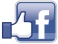 